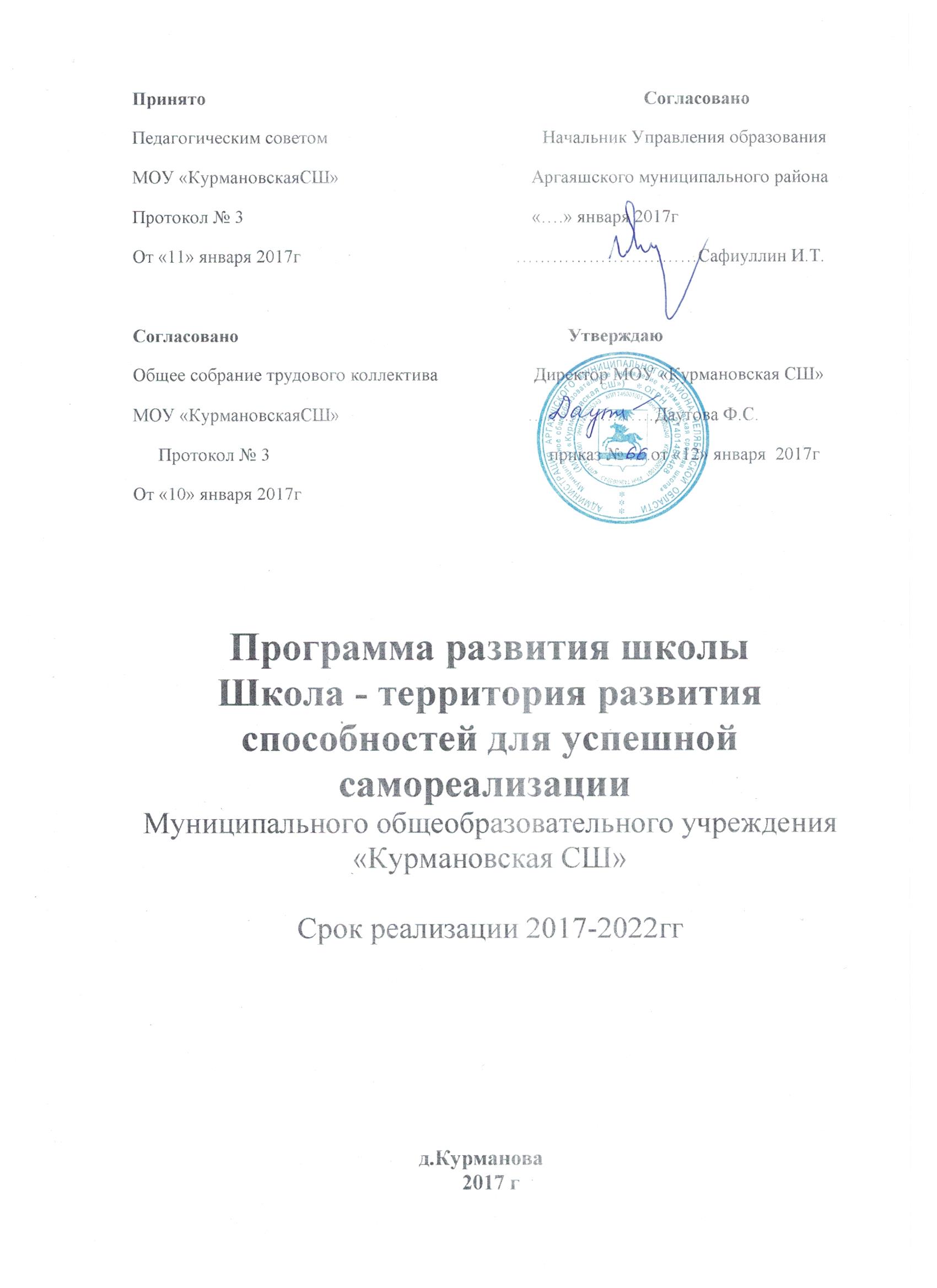 СодержаниеI. Идея и замысел Программы развития..………………………………..3II. Информационно – аналитическая справка III. Концептуальные положения..…………...…………………………......8IV. Цели и задачи  реализации Программы.……………………..……....11V. Основные условия реализации Программы …………………………13VI. Основные этапы реализации Программы ……...................................20VII. Ожидаемые результаты……………………………………………….20VIII. Мониторинг результатов работы по реализации  Программы развития……………………...……………………………21IX. «Дорожная карта» информационного, воспитательного и развивающего, методического, социально- психологического и финансового – экономического обеспечения по реализации программы «Школа – территория развития способностей для успешной самореализации…....23X. Тезаурус………………………….…………………………………..... 48XI. Использованная литература………………………………………..…50 ГОСУДАРСТВЕННАЯ ПРОГРАММА РОССИЙСКОЙ ФЕДЕРАЦИИ "РАЗВИТИЕ ОБРАЗОВАНИЯ« на 2018–2025 годы Постановление Правительства РФ от 26.12.2017 N 1642 (ред. от 11.06.2019) "Об утверждении государственной программы Российской Федерации "Развитие образования» НАЦИОНАЛЬНЫЙ ПРОЕКТ «ОБРАЗОВАНИЕ» 10 федеральных проектов:«Современная школа», «Успех каждого ребенка», «Поддержка семей, имеющих детей», «Цифровая образовательная среда», «Учитель будущего», «Молодые профессионалы», «Новые возможности для каждого», «Социальная активность», «Экспорт образования» и «Социальные лифты для каждого». КЛЮЧЕВЫЕ ЗАДАЧИ: – обеспечение глобальной конкурентоспособности российского образования и вхождение Российской Федерации в число 10 ведущих стран мира по качеству общего образования – воспитание гармонично развитой и социально ответственной личности на основе духовно-нравственных ценностей народов Российской Федерации, исторических и национально-культурных традиций цель 1 - качество образования, которое характеризуется:обеспечением глобальной конкурентоспособности российского образования, вхождением Российской Федерации в число 10 ведущих стран мира по качеству общего образования цель 2 - доступность образования цель 3 - воспитание гармонично развитой и социально ответственной личности на основе духовно-нравственных ценностей народов Российской Федерации, Стратегические направления развития системы образования Российской Федерации -повышение качества образования в образовательных организациях-создание единого образовательного пространства в регионе - повышение эффективности расходования средств в сфере образования региона -повышение эффективности системы управления образованием в регионе - улучшение условий в образовательных организациях национально-культурных традиций,ПАСПОРТ ПРОГРАММЫ РАЗВИТИЯРАЗДЕЛ I.ИНФОРМАЦИОННАЯ СПРАВКАОБ ОБРАЗОВАТЕЛЬНОЙ ОРГАНИЗАЦИИЭтапы развития школы Муниципальное общеобразовательное учреждение «Курмановская средняя  школа» Аргаяшского  муниципального  района Челябинской области создана в 1984 году. За прошедший период школа в своем развитии прошла следующие этапы.Этап 1. Курмановская средняя школа  переименована в Муниципальное общеобразовательное  учреждение Курмановская средняя школа                       ( Постановление № 560 от 03.07.1995года.) Этап 2. Муниципальное общеобразовательное  учреждение Курмановская средняя школа переименована в Муниципальное общеобразовательное учреждение Курмановскую среднюю  общеобразовательную школу (Постановление № 475 от 13.06.2000года)Этап 3 Муниципальное общеобразовательное  учреждение Курмановская средняя школа переименована в Муниципальное общеобразовательное учреждение  «Курмановская средняя  школа» (Постановление Администрации Аргаяшского муниципального района № 529 от 10.06.2016года)Школа в настоящее времяЮридический адрес школы:456885, Челябинская область, Аргаяшский муниципальный район, д. Курманова, ул. Школьная,18.Особенности месторасположения школы, особенности социума: школа расположена в сельской местности, подвоз детей осуществляется из 4-х деревень. Преимущественно население составляет башкиры, несколько русских семей. Образование осуществляется на русском языке.Характеристика контингента обучающихся: Всего 149 обучающихся, учебные занятия проводятся в 1-ю смену, начало в 8ч.45мин окончание в 14.20мин. Занятия дополнительного образования, спортивные секции проводятся с 15.00ч. до 17.00чОбразовательные услуги, предоставляемые школой (ccсылкой на лицензию, на образовательные программы):Согласно действующей лицензии реализуются  основные общеобразовательные программы начального общего, основного общего, среднего общего   образования, программы внеурочной деятельности и дополнительного образования.Образовательный процесс в соответствии с основными образовательными программами осуществляется по трем уровням:-начальное общее образование (нормативный срок обучения 4 года)-основное  общее образование (нормативный срок обучения 5 лет)-среднее общее образование (нормативный срок обучения 2 года)Режим образовательной деятельности:Сменность обучения- 1 сменаПродолжительность учебной недели для 1-го класса 5 дней, для 2-9, 10-11 классов – 6 дней.Продолжительность учебного года:1 класс – 33 учебных недели;2-4 классы, 9,11 классы – 34 учебных недели;5-8 классы, 10 класс - 35 учебных недель.Учебный план будет реализован в соответствии с Федеральным базисным планом, Федеральным компонентом государственного стандарта (2020-2021 учебный год 11 класс), ФГОС НОО, ФГОС ООО, ФГОС СОО, ФГОС НОО ОВЗ, организуется с использованием учебников, входящих в Федеральный перечень учебников и направлен на формирование культуры личности, воспитание активной гражданской позиции.Дополнительное образование реализуется по 5 направлениям:-технической-физкультурно-спортивной-художественно-эстетической-социальной-туристко-краеведческийУсловия для реализации образовательных программ:кадровые условия Школа укомплектована необходимыми педагогическими кадрами. всего педагогических работников 14педагогов, осуществляющих учебный процесс 12административно-управленческий персонал 1,5учебно-вспомогательный персонал 6педагогов, осуществляющих классное руководство 9 (11)В том числе имеютвысшее педагогическое образование 13среднее педагогическое образование 1Педагогические работники, имеющие квалификационные категорииВысшую 1Первую  8Аттестованы на соответствие 4информационно-образовательная среда: создание открытого информационного пространства, основанного на идеях гласности, открытости, доступности информации по основным направлениям деятельности и развития.материально-технические условия позволяют осуществить программу развития. Финансирование развития школы осуществляется в соответствии с Планом хозяйственной деятельности, который составляется на каждый финансовый год. Финансирование школы осуществляется по нормативам подушевого финансирования, установленного Министерством образования и науки Челябинской области, в соответствии с числом обучающихся в школе,др.Важные успехи в деятельности школы (призовые места в конкурсах, наличие статуса экспериментальной, инновационной, базовой и пр. площадки).Информационно-техническое оснащение                                                    Структура классовОткрытость ПрограммыПрограмма является открытым документом, что предполагает возможность внесения в нее изменений в силу объективных причин, в том числе в связи с изменениями во внешней среде. РАЗДЕЛ II.I. Идея и замысел Программы развитияМиссия школы: Школа должна дать шанс каждому ребенку почувствовать себя успешным, используя все возможности для формирования социальной мобильности по достижению успеха в жизни. Искусство педагогики - видеть возможности. Ведь ученик, от которого никогда не требуют того, чего он не может сделать, никогда не сделает всего, на что он способен. Свои способности человек может узнать, только попытавшись приложить их.Даная программа является логическим продолжением программы развития школы «Формирование образовательного пространства сельской школы, обеспечивающего личностное развитие учащихся».Каждый человек имеет задатки. Добьется ли человек успеха, во многом зависит от того, будет ли выявлены задатки и развиты способности, получит ли он шанс использовать свою уникальность? Реализованная возможность каждого человека проявить и применить своиспособности, преуспеть в своей профессии влияет на качество жизни, обеспечивает экономический рост и прочность демократических институтов. За последние годы в стране увеличилось число различных конкурсов, олимпиад.Школьники участвуют в различных конкурсах и олимпиадах. Однако они не всегда находят себя во взрослой жизни. В связи с этим задача обеспечения в условиях изменчивой и конкурентной экономики становится приоритетной. Современный человек обязан быть всесторонне развитым, инициативным, предприимчивым, должен обладать запасом знаний и навыков, чтобы оказаться конкурентоспособным в условиях нестабильности рыночного хозяйства. Сегодня знание своих возможностей - необходимое качества потенциала личности выпускника школы.Содержание данной Программы включает не только задачи обучения и воспитания школьников, но и задачи успешной социализации, сохранения и укрепления здоровья, защиты прав детей и подростков.Поисковый режим деятельности заключается в создании условий для достижения  социального заказа, способствующего повышению качества образования, подготовки мобильного конкурентноспособного выпускника, готового к саморазвитию и самоопределению.Ключевая идея программы - разработка и апробация основных видов деятельности в рамках реализации учебно-воспитательнойдеятельности школы, направленного на обеспечение возможностей и потребностей как личности ребёнка, так и интересов родителей и социальный заказ общества.Успешный и благополучный выпускник (каждый!) – это одно из условий качества. Для каждого ребенка свой индивидуальный результат, так как система неадекватных требований может затормозить развитие.Замысел программы состоит во вступлении в диалог с родителями и общественностью, координации действий всех: образовательной, информационной, управленческой, кадровой, правовой, воспитательной, материально-технической, а также в объединении и взаимодействии педагогов, школьников и их родителей по обеспечению развития и эффективной совместной деятельности.В качестве ключевого положения в данной программе вводится понятие «социальных лифтов», как ведущего механизма социальной мобильности в частности и социализации в целом человека в нашем обществе. Важной задачей является усиление воспитательного потенциала школы, обеспечение психолого-педагогического сопровождения каждого обучающегося.Ключевая фигура - ребенок, создание условий для каждого ребенка - это не создание материально- технических условий, это педагоги, не только глубоко владеющие психолого-педагогическими знаниями и понимающие особенности развития школьников, но и являющиеся профессионалами в других областях деятельности, способные помочь ребятам найти себя в будущем, стать самостоятельными, творческими и уверенными в себе людьми. Чуткие, внимательные и восприимчивые к интересам школьников, открытые ко всему новому учителя – ключевая особенность современной школы. Эффективность скажется, когда коллектив заинтересован в каждом ребенке. Школа развития, а не школа памяти. Учитель должен хотеть учить, а ребенок учиться. Взгляд педагога в себя, толчок нового переосмысления.Качество подготовки выпускника определяется не уровнем полученных знаний, а трансформируется в иной результат образования - компетентность в различных сферах жизнедеятельности обучающегося.II. Информационно-аналитическая справка о МОУ «Курмановская СШ»Тип учреждения: муниципальное общеобразовательное учреждение«Курмановская СШ»Учредитель:  Администрации Аргаяшского муниципального района.Нормативная база:-Конституция Российской Федерации с учетом поправок, внесенных Законом РФ о поправках и Конституцией РФ от 30.12.2008 № 6 – ФЗК и от 30.12.2008 г. № 7 - ФЗК;-Закон «Об образовании в Российской Федерации» N 273-ФЗ,  29.12.2012 года, (в редакции 23.07.2013г.);-Федеральные законы, указы и распоряжения Президента Российской   Федерации;-Постановления и распоряжения Правительства Российской Федерации;-Постановление Правительства РФ от 19.03.2001 № 196 (ред. от 10.03. 2009 «Об утверждении Типового Положения об общеобразовательном учреждении»;-Нормативные правовые акты федеральных органов исполнительной власти, органов государственной власти ;-Муниципальные акты, акты Учредителя;-Устав школы (принят общим собранием трудового коллектива, протокол от 01.03.2011 г №10, утвержден приказом отдела образования 03.03. 2011 № 43 – од) и локальные акты школы.Система управления образовательным учреждениемУправление школой осуществляется в соответствии с действующим законодательством Российской Федерации и Уставом школы. Основными формами самоуправления в школе являются: Общее собрание трудового коллектива школы, Педагогический совет школы.В школе имеются должностные инструкции работников согласно штатному расписанию.Годовой план работы школы на учебный год включает: проблемно-ориентированный анализ, план мероприятий по повышению качества образования, план подготовки к ГИА и ЕГЭ, план внутренней системы оценки качества образования (контроля), план воспитательной работы, план методической работы, совещаний при директоре, и другие.III. Концептуальные положения  1. Поиск инновационных организационно-педагогических, содержательных и методических способов и средств обучения и воспитания школьников обусловили следующее определение темы деятельности коллектива школы.Тема: Школа - территория развития способностей для успешной самореализации в условиях сельской школы.Проблема заключается в создании условий для выявления и развития способностей каждого обучающегося школы и преобразование полученного опыта для достижения успеха в жизни. Теоретическая основа Программы. В основу концепции развития школы в рамках выявления и развития способностей положены идеи Б. М. Теплова, он выделил следующие три основных признака понятия способность. Во-первых, под способностями понимаются индивидуально-психологические особенности, отличающие одного человека от другого; никто не станет говорить о способностях там, где речь идет о свойствах, в отношении которых все люди равны. Во-вторых, способностями называют не всякие вообще индивидуальные особенности, а лишь такие, которые имеют отношение к успешности выполнения какой-либо деятельности или многих деятельностей. В-третьих, понятие «способность» не сводится к тем знаниям, навыкам или умениям, которые уже выработаны у данного человека. Способности не могут существовать иначе как в постоянном процессе развития. Исходя из этого, можно сделать вывод о том, что способности в значительной степени социальны и формируются в процессе конкретной деятельности человека. В психологии чаще всего встречается следующая классификация уровней развития способностей: способность, одаренность, талант, гениальность.Понятие социализации рассматривается с опорой на научные понятия известных педагогов прошлого, в трудах которых уделено особое внимание развитию образовательной среды (Я.А.Коменский, Ж.-Ж. Руссо, И.Песталоцци, Я.Корчак). Образец взаимосвязи воспитания и социализации представлен  в педагогической системе А.С.Макаренко. Новый смысл приобретают его определения воспитательного процесса: «Воспитание - есть процесс социальный, воспитывает всё: люди, вещи, явления, но прежде всего и больше всего – люди. Из них на первом месте родители и педагоги… направить это развитие и руководить им – задача воспитателя».12Одной из продуктивных идей Программы является формирование нового опыта педагогического сопровождения детей с учетом их способностей.4. Модель  образовательного процесса.Индивидуализация образовательного процесса будет обеспечена за счет создания образовательной и воспитательной среды, предоставляющей обучающимся возможности для самореализации в различных видах деятельности, а так же применения технологий, методов и форм, учитывающих личностные особенности школьников.Основным видом деятельности ребёнка в школе является учебно-воспитательная деятельность. Она  организована на основе индивидуальных особенностей обучающихся и отвечает следующим требованиям:-предоставление обучающимся многообразных знаний и видов деятельности (разнообразной как образовательной, так и воспитательной среды, опирающейся на возможности школы и социума) для апробирования своих возможностей, проявления интересов и склонностей.-организация работы по составлению индивидуальных программ развития класса. Привлечь к осуществлению данной идеи всех участников образовательного процесса: детей, их родителей, классного руководителя и педагогов-предметников. IV. Цели и задачи реализации ПрограммыГосударственная программа РФ «Развитие образования» на 2016- 2021 годы отражает основные принципы образовательной политики государства по реализации права ребёнка на полноценное и свободное развитие, получение качественного образования, тесно связанного с такими категориями как здоровье, благополучие, защищенность, уважение, самореализация, социализация.Учитывая особенности современных тенденций развития российского образования, в учебно-воспитательной деятельности школы планируется создание развивающей среды, которая позволит включение обучающихся в различные виды социальных отношений: в учебной деятельности, воспитательной работе, в условиях дополнительного образования, в коммуникативной среде, игровой и практической деятельности.Социально-педагогическая цель: Создание оптимальных условий для выявления и развития способностей каждого ребенка, используя все возможности для формирования социальной мобильности и активности по достижению успеха в жизни.Основные задачи:1.дополнить содержание общего образования путем обеспечения вариативности дополнительного образования с целью удовлетворения интересов и склонностей учащихся с учетом запросов и возможностей.2.сформировать у обучающихся потребность в усвоении глубоких и прочных знаний основ наук, социально-культурных ценностей общества, развитии собственного творческого потенциала.3.развивать у обучающихся потребность в расширении собственного духовного потенциала, основанного на общечеловеческих ценностях.4. усилить работу по выявлению и отслеживанию способностей, интересов для повышения мотивации обучающихся, ведущей к созданию ситуации успеха.5. обеспечить непрерывно развитие творческого потенциала как обучающихся, так и педагогов и родителей, создание для них рефлексивного пространства через организацию педагогических семинаров и практических занятий по созданию проектов исследовательских работ.6. отработать систему управления школой на основе сотрудничества, соуправления с опорой на инициативу и творчество всего педагогического коллектива и родительской общественности.7. обеспечить взаимодействие с семьей по вопросам воспитания и образования детей, сохранения их здоровья и реализации комплекса мер по социальной защите детства.8. сформировать активную гражданскую позицию обучающихся, потребность в усвоении социокультурных ценностей общества.9. стимулировать здоровый образ жизни педагогов и воспитанников, формировать культуру здорового образа жизни всех участников образовательного процесса.10.сбпособствовать осознанному выбору выпускных экзаменов и дальнейших маршрутов обучения с учетом способностей и успешности каждого выпускника.V. Основные условия реализации ПрограммыКонцептуальные идеи и методические положения Программы:«Школа - территория развития способностей для успешной самореализации в условиях сельской школы» будет служить основой для реализации целей и задач в работе администрации, учителей - предметников, учителей начальных классов, классных руководителей и руководителей всех методических объединений школы. Для успешной реализации замысла программы в школе должно доминировать творческое начало учебно-воспитательной деятельности, направленного на социализацию обучающихся с учетом их способностей.Основные условия:Для построения образовательного пространства школы ведущими методологическими подходами являются личностно-ориентированный, деятельностный, аксиологический  подходы.Личностно-ориентированный подход:-способствует раскрытию в каждом школьнике творческого потенциала и развитию его потребностей и способностей в преобразовании окружающей действительности и самого себя;-обеспечивает мобильность выпускника школы, способность к самостоятельному добыванию знаний, овладению поисковыми, исследовательскими, продуктивными типами деятельности;Аксиологический подход:рассматривает личность как уникальную ценностную систему, в которой постоянно возникает возможность самоопределения и самоактуализации. Подход подчеркивает первостепенную важность ценностной составляющей воспитательного взаимодействия педагогов и воспитанников и акцентирует внимание на том, что именно ценности определяют цели, содержание и способы воспитания.Деятельностный подход: определяет возможность личностного развития ребенка только в рамках той или иной деятельности, субъектом которой он становится, и связывает происходящие в ребенке изменения с изменениями именно в его деятельности.2.Способствовать становлению комплекса компетенций:- предметных (способность анализировать и действовать с позиции отдельных областей человеческой культуры),- коммуникативных (способность вступать в коммуникации с целью быть понятым),- социальных (способность действовать в социуме с учётом позиций других людей).3.Организация и содержание учебно-воспитательной деятельности базируется на принципах:- Принцип социальной адекватности воспитания (соответствие содержания и средств воспитания социальной ситуации, в которой организуется воспитательный процесс)-Принцип гуманистической ориентации воспитания (ребенок- главная ценность в системе человеческих отношений)· Принцип индивидуализации воспитания (определение индивидуальной траектории социального развития каждого ученика, предоставление ему возможности самореализации и самораскрытия)- Принцип социального закаливания детей (включение воспитанников в ситуации, которые требуют волевого усилия для преодоления негативного воздействия социума)- Принцип создания воспитывающей среды (создание в школе таких условий, которые способствуют формированию социализации ребенка. Взаимная ответственность участников, сопереживание, взаимопомощь, позитивное отношение к творчеству.)4.Планируемые нововведения не предусматривают принципиального изменения учебного плана школы. Его частные изменения возможны в рамках разрабатываемых образовательных и воспитательных планов, учитывающих образовательные потребности обучающихся и их родителей.5.В содержание учебных программ могут быть внесены изменения и дополнения в связи с разработкой содержания предпрофильного и профильного обучения на основе предварительной диагностики.Цели и задачи, приоритеты каждого уровня обучения и воспитания реализуются на основе основных образовательных и воспитательных программ вт.ч.  программ дополнительного образования, разрабатываемых педагогами школы.6.Методы образовательного процесса.При выборе методов обучения использовать подходы, свойственные развивающемуся типу обучения. Из арсенала разнообразных методов предпочтение отдать следующим: исследовательские; проблемно – поисковые; самостоятельные работы; проектные методы самоконтроля др.7. В качестве системообразующих определены следующие виды деятельности:- познавательная (расширение кругозора, потребность в образовании, интеллектуальное развитие)- художественная (способность к художественному мышлению, потребность в прекрасном, эстетическое мироощущение)- спортивная (здоровый образ жизни, физическая красота, высокая гигиена жизни)- общественная (активная гражданская позиция, стремление к активному преобразованию деятельности)- ценностно-ориентированная (рациональное осмысление общечеловеческих и социальных ценностей мира, осознание личной причастности к миру во всех его проявлениях)- трудовая (самообслуживание, социально значимая деятельность, положительное отношение к людям труда);- свободное общение (осуществляемое как досуг школьника, общение с другими людьми – взрослыми и сверстниками в условиях коллективной внеурочной деятельности).Виды деятельности могут быть расширены в связи с запросом родителей и общественности .8. Формы образовательного процесса: -индивидуальные; -групповые; -коллективные; -интегрированные; -самостоятельные.9. Виды образовательного процесса:- уроки;                       - консультации;- семинары;                - тренинги;- практикумы;            - индивидуальные занятия по выбору.- экскурсии;              - лекции;                     10 . Воспитательная работаМинистерством образования и науки Российской Федерации разработана Программа развития воспитательной компоненты в общеобразовательной школе (далее - Воспитательная компонента), являющейся составной и неотъемлемой частью программы воспитания и социализации обучающихся и предусматривающей расширение и конкретизацию ее содержания.В соответствии с требованиями федеральных государственных образовательных стандартов общего образования (далее - ФГОС) в основную образовательную программу школы включена программа воспитания и социализации обучающихся, построенная на основе базовых национальных ценностей российского общества, таких, как патриотизм, социальная солидарность, гражданственность, семья, здоровье, труд и творчество, образование.Указанная программа  направлена на:- освоение обучающимися норм и правил общественного поведения;- обеспечение усвоения обучающимися нравственных ценностей;- приобретение начального опыта нравственной, общественно значимой деятельности;- формирование у обучающихся личностных качеств, необходимых для конструктивного, успешного и ответственного поведения в обществе с учётом правовых норм, установленных российским законодательством;- приобретение знаний о нормах и правилах поведения в обществе;- формирование позитивной самооценки, самоуважения, конструктивных способов самореализации;- формирование способности противостоять негативным воздействиям социальной среды;- выбор варианта поведения.Воспитательная деятельность школы ориентирована как на формирование социально-значимых качеств, установок и ценностей ориентации личности, так и на создание благоприятных условий для всестороннего гармоничного, духовного, интеллектуального и физического развития, самосовершенствования и творческой самореализации личности будущего выпускника. В программу включены все 11 направлений. Ежегодно в программах воспитания классных руководителей будет прослеживаться анализ деятельности по всем направлениям. Анализируя воспитательные компоненты, можно увидеть как сильные, так и слабые стороны. Это и будет индикатором для дальнейшей деятельности. Исходя из этого, на уровне школы будут выделяться приоритетные направления деятельности. Одно из приоритетных направлений школы это - воспитание семейных ценностей, так как именно это направление может стать отправной точкой для развития всех остальных компонентов.Воспитательная система включает в себя:- учебную и внеучебную деятельность классных коллективов;- клубно-кружковую и исследовательскую деятельность;- общешкольные события, акции и мероприятия;- участие обучающихся и педагогов в воспитательных мероприятиях села, области, страны.11. Образовательные технологииВ качестве основных принципов педагогического процесса определяются следующие технологии обучения:-технологии адаптивного обучения;-технологии коллективных форм и способов обучения;-технологии развивающего обучения;-технологии личностно-ориентированного обучения;-технологии саморегулируемого обучения;-культуросообразные и культурообеспечивающие технологии (этнотехнологии).12.Взаимосвязь с родительской общественностью Особую актуальность приобретают задачи обеспечения психолого-педагогической, правовой и других видов поддержки семьи. Работа с семьей предполагает:- осуществление организационно-педагогических функций по созданию воспитывающей среды в микросоциуме;- оказание помощи родителям в психолого-педагогическом изучении детей, в оздоровлении условий семейного воспитания;- создание условий для проведения семейного досуга, организацию спортивно-оздоровительной работы;- оказание необходимой помощи в решении основных проблем, связанных с обеспечением индивидуального подхода к обучающимся и с преодолением отклонений в обучении и воспитании.Программа связана с реализацией следующих функций: - диагностической – изучение особенностей семьи и направленности влияния микросреды;- воспитательной – осуществление мероприятий, направленных на морально-волевое воспитание обучающихся;- организационно-коммуникативной – включение специалистов разных профилей в социально-педагогический комплекс;- предупредительно-профилактической – предупреждение негативных явлений, оказание социально-терапевтической, социально-бытовой, юридической, медицинской и других видов помощи;- социально-педагогической – выявление интересов и потребностей семьи в различных видах деятельности: культурно-досуговой, спортивно-оздоровительной и других.Педагогическое взаимодействие семьи и школы диктует новые ориентиры и в работе психологической службы:диагностический блок – оцениваются воспитательный потенциал семьи, деформации стиля воспитания, степень конфликтности внутрисемейных отношений, определяется характер влияния семейного воспитания на личность учащегося;коррекционно-развивающий блок – психологическая коррекция внутрисемейных отношений, психологическое просвещение направлено на характеристику основных психологических закономерностей развития ребенка в семейной среде, индивидуальное и групповое консультирование родителей по актуальным проблемам семьи; психологическая профилактика – создание экологичной в психолого-педагогическом смысле среды.Тематика родительских собраний планируется по одной теме в течение всего учебного года для наиболее эффективного результата просвещения родителей.13. Методическое сопровождение реализации Программы.Содержание методического сопровождения программы охватывает большой круг проблем, связанных с формированием у её участников позитивного настроя на реализацию педагогического замысла, обогащением их методического кругозора и исследовательского опыта, программно – методическим оснащением учебно-воспитательной деятельности и мониторинга хода и результатов реализации программы.С целью решения данных вопросов необходимо:1.обсуждение Программы развития и путей ее реализации на заседании:- педагогического совета.2.оказание методической и психолого–педагогической помощи         педагогам в выстраивании стратегий обучения детей.3.оказание помощи педагогам по созданию проектов и исследовательских работ по отслеживанию результатов реализации идей Программы.4.разработка форм мониторинга для педагогов и классных руководителей, для отслеживания результатов по каждому ребенку.14. Социально-психологическое сопровождение  реализации ПрограммыЦелью психолого-педагогического сопровождения является организация сотрудничества с ребенком, направленного на его самопознание, поиск путей самоуправления внутренним миром и системой отношений.Задачи психолого-педагогического сопровождения:- систематическое изучение психолого-педагогического статуса ребенка и динамики его психического развития в процессе школьного обучения;- создание социально-психологических условий для развития личности учащихся и их успешного обучения;-создание специальных социально-психологических условий для оказания помощи детям, имеющим проблемы в психологическом развитии и обучении (проблемы с усвоением учебного материала и социально принятых норм поведения, общения со взрослыми и сверстниками). Психологические параметры анализа и оценки состояния развития школьника с учетом его способностей: -социальные особенности среды обучения, воспитания и развития; -особенности познавательной деятельности школы; -особенности мотивационно-личностной сферы;-особенности развития творческого потенциала;-особенности системы отношений школьника к миру и самому себе;·-особенности поведения школьников в ситуациях внутришкольного  взаимодействия.-тесное взаимодействие школьного ПМПконсилиума с муниципальной ПМПК.15. Система контроля за исполнением ПрограммыКонтроль за реализацией Программы осуществляется на паритетных началах Учредителя, администрации и полномочных представителей, включением родительской общественности с целью своевременной координации действий исполнителей программы.Для оценки эффективности Программы  используется система мониторинга результатов школы, позволяющая оценить ход и результативность поставленных задач.Процесс контроля состоит из установки положительной динамики изменения фактически достигнутых результатов и проведения корректировок, а также измерителей и точных сроков получения ожидаемых результатов, отраженных в «дорожной карте».Состав участников:-директор школы – апробация модели управления по реализации   Программы развития;-заместитель директора по УВП – создание условий, обеспечивающих деятельность педагогов, разработка и апробация учебно-тематических планов, расписание учебных занятий, адекватно поддерживающих программу деятельности; разработка и апробация программ внеурочной деятельности в рамках реализации ФГОС второго поколения;-педагоги школы – разработка и апробация учебных программ, осуществление деятельности, рефлексия;-педагого-организатор – изучение способностей обучающихся и влияния образовательного процесса на здоровье обучающихся, их индивидуальное развитие;-классные руководители – развитие и отслеживание динамики реализации способностей обучающихся в условиях классного коллектива, школы и социума.VI. Основные этапы реализации ПрограммыI этап (2017-2018) подготовительный- исследование образовательной ситуации, внесение корректив и дополнений в учебно-воспитательный процессII этап (2019-2020) практический – реализация целей и задач ПрограммыIII этап (2021-2022) рефлексивно-обобщающий (завершающий) – осуществление коллективной рефлексии в сообществе педагогов, обучающихся, их родителей и сетевых партнеров. Обобщение и презентация опыта.VII. Ожидаемые результатыОб успешности реализации Программы в рамках ее концептуальных основ можно судить по ожидаемым результатам:            - консолидация (объединение) всех жизнедеятельностных структур школы, а также взаимовлияние «учитель – ученик – родители- сетевые партнеры»;-обновление содержания технологий образования, форм и способов образовательной деятельности;-вариативность дополнительного образования с учетом интересов родителей и склонностей учащихся;-мотивация в усвоении глубоких и прочных знаний основ наук, социально – культурных ценностей общества, расширение духовного потенциала, основанного на общечеловеческих ценностях;-система диагностики по выявлению и отслеживанию способностей и интересов в ОУ;- рост творческого потенциала детей, родителей, педагогов за счет совместного участия в проектной и исследовательской деятельности;-повышение эффективности мониторинговых механизмов в управлении качеством образования;-повышение профессиональной компетентности педагогов школы в решении проблемы социализации обучающихся;- мотивация на ЗОЖ родителей, детей и педагогов;- организация взаимодействия с сетевыми партнерами на территории района и за его пределами на высоком уровне, с положительной динамикой в развитии личностных результатов каждого ребенка. Результатом организованного образовательного процесса является выпускник с определенными личностными характеристиками. В результате реализации программы развития мы хотим получить конкурентно- способную, функционально-грамотную, образованную  личность. Это личность, которая способна реализовывать свои способности и использовать все постоянно приобретаемые в течение жизни знания, умения и навыки для решения максимально широкого диапазона жизненных задач в различных сферах социальных лифтов, по которым люди перемещаются вверх или вниз, а может горизонтально по социальной лестнице в процессе своей персональной карьеры.VIII. Мониторинг результатов работы школы по реализации   Программы развитияОб успешности реализации Программы развития в рамках её концептуальных основ можно судить по:-положительной динамике достижений обучающихся;-индивидуально-личностному развитию детей;-динамике проявлений социальной активности (умение мыслить нетрадиционно, потребность в саморазвитии, интерес к исследованиям, приобщение к общечеловеческим ценностям, социальная ответственность, участие в творческой жизни );-развитости детей с разными способностями;-динамике достижений школьников в предметных олимпиадах, творческих конкурсах, спортивных соревнованиях;-состоянию здоровья школьников и педагогов;-числу выпускников (11кл), готовых к профессиональному самоопределению;-числу педагогов, удовлетворенных условиями работы и собственной деятельностью;-состоянию сферы сотрудничества с организациями дополнительного и профессионального образования, учреждениями и организациями культуры и спорта. Объекты мониторинга:-учебный процесс;-воспитательный процесс;-методическая работа; Диагностический инструментарийС целью выявления соответствия ожидаемых результатов реально достигнутым использовать следующий диагностический инструментарий:-наблюдения;-беседы;-проверочные работы;-интервью;-опрос;-анкетирование;-тестирование;-психологическая диагностика общих и специальных способностей;-участие в олимпиадах, творческих конкурсах, спортивных соревнованиях.Итоги работы представляются в форме отчетов:-годовой (отчет классного руководителя на основе анализа портфолио достижений каждого обучающегося с учетом его способностей);-промежуточные (по результатам деятельности каждого этапа);-итоговые (анализ деятельности за 5 лет);-творческие (представление  опыта).IX. «Дорожная карта»информационного, воспитательного, методического, социально – психологического и финансово-экономического обеспечения по реализации программы«Школа - территория развития способностей для успешнойсамореализации в условиях сельской школы»                            Тезаурус        Дорожная карта – алгоритм действий с указанием сроков и результата                         Образовательная программа – это программа, гибко приспосабливаемая к возможностям личности обучающегося в зоне его ближайшего развития.Образовательная программа определяет содержание образования определенного уровня и направленности. Это нормативно-управленческий документ, характеризующий:-специфику содержания обучения, воспитания и развития обучающихся;-особенности организации, кадрового и методического обеспечения педагогического процесса и инновационных преобразований школьной системы.Образовательная среда – совокупность материальных условий, информационных и коммуникативных ресурсов и технических средств осуществления образовательного процесса.Интеллект – это общие способности к познанию, пониманию и разрешению проблем. Понятие «интеллект» объединяет все познавательные способности индивида: ощущения, восприятия, памяти, представления, мышления, воображения.Социализация – это процесс усвоения человеком определенной системы знаний, норм и ценностей, позволяющих ему функционировать в качестве полноправного члена общества. Социализация включает как социально контролируемые процессы целенаправленного воздействия на личность (воспитания) так и стихийные, спонтанные процессы, влияющие на её формирование.Интеллектуальная социализация. В основе теории «интеллектуальная социализация личности» - преобразование интеллектуального опыта обучающихся в условиях набирающей темп интеллектуализации членов общества и развития в нём новых взаимоотношений.Компетентность – личностная характеристика, предполагающая, что индивид не просто информирован и может применять эту информацию, но и использовать её в качестве основы для принятия собственных решений.Качество образования – степень удовлетворения ожиданий различных участников образовательного процесса от представляемых ОУ образовательных услуг, степень достижения поставленных в образовании целей и задач.Социальная компетентность – способность действовать в социуме с учётом позиций других людей.«Социальный лифт»- (термин русско-американского социолога Питирима Сорокина) понимается в науке как система социальных механизмов, обеспечивающих вертикальную мобильность граждан, их«подъем» от одного уровня общественной иерархии к другому. Социальный лифт – это не только форма восходящей социальной мобильности, это и путь личностного развития человека на протяжении всей жизни, своеобразное пространство «ведущей деятельности», в которой, по словам психологов, человек формирует собственную самоидентификацию (социальную, профессиональную, личностную), самооценку, чувствует признание своих достижений обществом, ощущает значимость своего существования.Супервизор- педагог, работающий с затруднениями педагогов.Способности - это индивидуальные свойства личности, являющиеся субъективными условиями успешного осуществления определённого рода деятельности. Способности не сводятся к имеющимся у индивида знаниям, умениям, навыкам. Они обнаруживаются в быстроте, глубине и прочности овладения способами и приёмами некоторой деятельности и являются внутренними психическими регулятивами, обусловливающими возможность их приобретения.Личностно-ориентированныйподход предполагает рассмотрение в центре проектируемого образовательного процесса личность ребенка, его уникальность и самобытность, учет интересов и способностей.Аксиологический подход - рассматривает личность как уникальную ценностную систему, в которой постоянно возникает возможность самоопределения и самоактуализации. Подход подчеркивает первостепенную важность ценностной составляющей воспитательного взаимодействия педагогов и воспитанников и акцентирует внимание на том, что именно ценности определяют цели, содержание и способы воспитания.Деятельностный подход -определяет возможность личностного развития ребенка только в рамках той или иной деятельности, субъектом которой он становится, и связывает происходящие в ребенке изменения с изменениями именно в его деятельности.                            Использованная литература1. Введение в психологию.  Под ред. Петровского А.В. М.: Академия, 1996 - 496 с. 2. Владимиров А .О Программе «Социальный лифт» http://soclift.ru/3. Газман О.С. О социализации и индивидуализации, педагогической и социальной поддержке.//Народное образование.-2003.-№4.4. Документальный фильм телеканала «Россия - Культура» «Ищу учителя», 2012 г.5. Зверева В.И. Образовательная программа школы: структура, содержание, технология разработки.-Тюмень., 2002.6. Лизинский В.М. Социализационная модель ученика. Идеи к проектам и практика управления школой.)//Завуч.-2002.7. Савенков А.И.Концепция социального интеллекта. // Одаренный ребенок -2006.-№1.8. Савинская И. Как починить российский социальный лифт http://espresso-id.livejournal.com/108688.html9. Селиванов О.А. Проблема деформации социальных лифтов в современном образовательной сфере. Вестник Тюменского государственного университета , 2012. - № 9.10.Слепцов В.Г. Индивидуализированный образовательный процесс в школе. // Завуч.-2002 .-№5.11.Степанов Е.Н. Педагогу о современных подходах и концепциях воспитания. М.: Творческий центр,2011.12.Съезд Всероссийского педагогического собрания, выступление участников. 2011 г.13.Хуторской А.В. Развитие одаренности школьников. М.: Гуманитарный издательский центр «ВЛАДОС»,2000.14.Щуркова Н.Е. «Формирование достойного образа жизни человека».15.Якиманская И.С. Личностно-ориентированное обучение в современной школе. М., 2001.16.Ясвин В.А.Образовательная среда от моделирования к проектированию. М.:Смысл,2001.17. ru.wikipedia.org›18.http://school1-sor.ru19.http://tko-tobolsk.infoНаименование программыПрограмма развития МОУ «Курмановская СШ» на 2017-2022 годыКоординатор программыДиректор Даутова Ф.С. Юридический адрес (с указанием индекса)456885, Челябинская область, Аргаяшский муниципальный район, д. Курманова, ул. Школьная,18Телефон (код и номер)8(35131)9-94-34e-mail015sch@mail.ruCайтhttps://kurman-shcool.obrpro.ru/
Разработчики программыИнициативная группа педагогов и руководителей методических объединений школыОбоснование программыПрограмма является преемственной по отношению к программе развития МОУ «Курмановская СШ», реализованной в 2012-2016гг.Программа направлена на создание условий, для развития способностей обучающихся для успешной самореализации в условиях сельской школы. Нормативная базаФедеральный закон Российской Федерации «Об образовании в Российской Федерации» (от 29.12.2012 г. № 273-ФЗ);Единый квалификационный справочник должностей руководителей, специалистов и служащих, раздел «Квалификационные характеристики должностей работников образования» (Приказ Министерства здравоохранения и социального развития РФ от 26.08.2010 г. № 761н);Профессиональный стандарт педагога (педагогическая деятельность в сфере дошкольного, начального общего, основного общего, среднего общего образования) (воспитатель, учитель) (Приказ Министерства труда и социальной защиты РФ от 18 октября . № 544н);Федеральный государственный образовательный стандарт начального общего образования (Утвержден приказом Минобрнауки РФ от 06.10.2009 г. № 373);Федеральный государственный образовательный стандарт основного общего образования (Утвержден приказом Минобрнауки РФ от 17.12.2010 г. № 1897);Федеральный государственный образовательный стандарт среднего общего образования (Утвержден приказом Минобрнауки РФ от 17.05.2012 г. №413);Стратегия развития информационного общества в Российской Федерации, утвержденная указом Президента РФ 07.02.2008г. № Пр-212.Концепция развития дополнительного образования детей в РФ, утвержденная распоряжением Правительства РФ от 04.09.2014г. №1726-р.Основы государственной молодежной политики до 2025 года, утвержденные распоряжением Правительства РФ от 29.11.2014г. №2403-р.  Стратегия развития воспитания в РФ на период до 2025 года, утвержденная распоряжением Правительства РФ от 3 29.05.2015г. №996Муниципальная программа «Развитие образования Аргаяшского муниципального района» на 2017 – 2019 годы (Постановление администрации Аргаяшского муниципального района от 28.11.2016г. №1133).  Устав МОУ «Курмановская СШ»   (утвержден Постановлением администрации Аргаяшского муниципального района Челябинской области № 529 от 10.01.2016Цель программы Определить стратегию развития образовательной организации в условиях модернизацииобразования Задачи программы Обеспечить необходимые условия для реализации образовательных программ начального общего, основного общего, среднегообщего образования  в соответствиями с требованиями ФГОССроки реализации программы2017 - 2022 гг. Этапы реализации программы2017 - 2018уч.г. – подготовительный этап;2019 - 2021уч.г. – основной этап;2021 - 2022уч.г. – контрольно-оценочный этап Объёмы и источники финансирования программы бюджетные, внебюджетные,Ожидаемые конечные результаты реализации программыСозданы необходимые условиядля реализации образовательных программ начального, основного, среднего общего образования в соответствии с требованиями ФГОС;Обеспечение 100% обучающихся доступным качественным образованием в соответствии с требованиями федерального государственного образовательного стандартаРасширение партнерских связей в интересах развития школыСоздание внутришкольной воспитательной системы, которая включает воспитание личности, отвечающий требованиям обществаСоздание социальной среды развития для обучающихся, основанной на взаимодействии семьи, школы, социума.Число зданий и сооружений1Общая площадь всех помещений (кв.м.)3,337Число классных комнат12Специализированные кабинетыФизики и химии, мастерская, кабинет технологииИмеется физкультурный зал1Имеется актовый залИмеется столоваяЧисло посадочных мест80Имеется библиотекаЧисло книжного фонда23.811Имеется кабинет основ информатикиНа 6 рабочих местАдминистративные кабинетыДиректор,бухгалтерияКабинет воспитательной работы1Кабинет социально- педагогической службыМедицинский кабинетЧисло транспортных средств, осуществляющих подвоз. 1Начальная школаОсновная школаСредняя школаВсего по ОУОбщее количество классов/Общее количество обучающихся.4 705749144№ п/п              мероприятиясрокиответственныеРезультатПодготовительный этап (2017- 2018 учебный год)Подготовительный этап (2017- 2018 учебный год)Подготовительный этап (2017- 2018 учебный год)Подготовительный этап (2017- 2018 учебный год)Подготовительный этап (2017- 2018 учебный год)                                                             I. Информационное обеспечение                                                             I. Информационное обеспечение                                                             I. Информационное обеспечение                                                             I. Информационное обеспечение                                                             I. Информационное обеспечение1.2.3.4.5.Разработка и утверждение программы ««Школа - территория развития способностей для успешной самореализации в условиях сельской школы»Знакомство с необходимой нормативно-правовой базой для успешной реализации программыРазработка мотивационных условий для реализации программы и  приобщения педагогического коллектива к освоению новогоКадровая подготовка к профессиональному осуществлению реализации программыСоздать методическую систему по обеспечению концептуальности, системности, достоверности текущих, промежуточных и итоговых результатов2017-2018 гг.2017-2018гг.2017-2018гг.2017-2018 гг.2017-2018 гг.АдминистрацияАдминистрацияЗаместители по УВРПедагоги -Администрация Заместители по УВРСистема работы,план деятельности;Сотворчество всех участников образовательного процессаПовышение правовой культуры Сотрудничество и распределенный функционала Мобилизация педагогов на достижение поставленных целейСоздание творческойгрупп II. Воспитательное и развивающее обеспечениеII. Воспитательное и развивающее обеспечениеII. Воспитательное и развивающее обеспечениеII. Воспитательное и развивающее обеспечениеII. Воспитательное и развивающее обеспечение1. 2.3. 4. 5. 6.7.8.9.Способствовать дальнейшему эффективному, многомерному, развивающему пространству для формирования у школьников мотивации к саморазвитию, самовыражению и социальному признанию, включению его в реальные социальные отношения.Создать модель управления образовательно-воспитательным процессом в рамках реализации Программы  Дальнейшее развитие демократических начал в жизни школы, опираясь на Закон РФ «Об образовании», Устав школы, другие нормативно правовые документы и локальные акты школыОбеспечить интеграцию целей и задач программы «Школа - территория развития способностей для успешной самореализации в условиях сельской школы» с концептуальной основой Программы развития воспитательной системы в общеобразовательной школеРазработка анкет для отслеживания по каждому ребенку и классного коллектива уровня воспитанности и социализации по 11 направлениям:-в сфере нравственного и духовного воспитания;-в сфере социокультурного и медиакультурного воспитания;-всфере  эстетического воспитания;-в сфере здоровьесберегающего воспитания;-в сфере экологического воспитания;-в сфере воспитания положительного отношения к труду и творчеству;-в сфере интеллектуального воспитания;-в сфере гражданско-патриотического воспитания;-в сфере правового воспитания и культуры безопасности;-в сфере формирования коммуникативной культуры.Повышение нормативно – правовой компетенции родителей в рамках проведения общешкольных и классных собранийКлючевое направление в рамках школы «Воспитание семейных ценностей»-Проведение в каждом классном коллективе «Дня семьи» с привлечение мам и пап класса;-Продолжить развитие семейных клубов и Дней открытых дверей;-Конкурс  проектов «Моя родословная»;-Презентация семейных традиций;-Спортивная программа «Первоклассная семья» для семей первых классов; -Классные часы с привлечением сетевых партнеров по данной теме;-Общешкольное родительское собрание «Законы жизни семьи, законы жизни школы и класса».Создания банка данных об интеллектуальной и академической одаренности обучающихся, их творческих способностях, спортивных достижениях на основе психолого – педагогического тестирования, индивидуального собеседования и непосредственной практической деятельности детей и подростков, а также анкетирования родителей.Продолжить традиции школы:«Осенний балл»;«День учителя»;«Вахта памяти»;«Неделя добра»;«День открытых дверей»;«Неделя детской книги».Создать новые традиции в школе:«День успеха» (приглашение родителей, успешных в личностном и профессиональном плане);«Первый день четверти» (создание позитивного настроя на предстоящую учебную четверть);«Посвящение в первоклассники»;«Академия наук»;«День комплиментов и сюрпризов»;Торжественная церемония по случаю окончания учебного года «За честь школы»;Подведение итогов победителей на премию Управляющего совета «Лучший классный коллектив» 2017-2019 гг. 2017-2018 гг.Ежегодно по реализации основных направлений 2017- 2018 гг.2017- 2018 гг. В конце каждого учебного года обновлять банкЕжегодноЕжегодноежегодноАдминистрация,педагогический коллективАдминистрация,педагогический коллективДиректорПедагог- организаторПедагог- организатор,классные руководители, Педагогический коллектив, управляющий совет школы и родительские комитеты классов,классные руководители ДиректорКоллектив ООКоллектив ОУСоздание образовательной средыСоздание модели управленияПравовое обеспечение Обеспечение преемственностиОбъективная оценка воспитательной работы школы и определения «точек роста» для будущего Сближение семьи и школы и значимость семейных ценностей Мониторинг развития детей в конкретной деятельности с учетом их способностей и интересовСоздание ситуации успеха для каждого ребенка Укрепление традиций школыНормативно - правовое просвещение родителейIII. Методическое обеспечениеIII. Методическое обеспечениеIII. Методическое обеспечениеIII. Методическое обеспечениеIII. Методическое обеспечение1.2.3.4.5.6.7.8.9.10.Создание образовательного пространства, удовлетворяющего учебные, методические и информационные потребности педагогов по формированию и распространению новой образовательной практики.Информирование образовательного сообщества (педагогов, обучающихся, родителей) о перспективах, целесообразности и определенных целей, задач и содержания деятельности Программы.Обеспечение развития творческого потенциала педагогов через систему повышения квалификации в условиях курсовой переподготовки ЧИППКРО,РЦОКИО электронная система «Образование»), методической муниципальной службы, а также развитие профессионально-педагогических умений в системе ОО. Разработка индивидуальных исследовательских проектов педагогов по самообразованию.Разработка рабочей программы в рамках ФГОС по внеурочной деятельности 1-4,5-9 кл.Разработка рабочей программы в рамках ФГОС по дополнительному образованиюПедагогический совет «Школа и семья: принципы конструктивного взаимодействия». Методический день «Доверительные отношения в системе учитель – ученик как основа эффективного педагогического общения»Практический семинар  «От качества условий к качеству результатов».Создание виртуального полотна на сайте ОУ для общения, где дети и родители могут задавать вопросы и получать ответы, обсуждать мероприятия и делиться идеями.2017г.2017-2021 гг.2017-2022 гг.2017-2022 гг. 2017-2019гг.2017-2019 гг. 2017-2018 гг.2018-2019 гг. 2019-2020 гг. 2017-2019ггАдминистрацияДиректорЗам.директора по УВРПедагогический коллективТворческая группа учителей гуманитарного циклаТворческая группа учителей и сетевые партнерыДиректорАдминистрация и педколлективАдминистрация и педколлективАдминистрация и педагоги,  Все участники образовательного процессаСоздание образовательной информационнойсредыКонсолидация участников образовательного процессаПовышение квалификации педагогических кадров Повышение методической грамотности и правовой культурыСоздание творческой среды, повышение компетентности.Создание программы Создание программы Стратегия построения системы взаимодействия семьи и школыЭффективное педагогическое общениеПовышение качества обучения и воспитания Создание открытого виртуального поля для общенияIV.Социально – психологическое обеспечениеIV.Социально – психологическое обеспечениеIV.Социально – психологическое обеспечениеIV.Социально – психологическое обеспечениеIV.Социально – психологическое обеспечение1.2.3. 4.5.6.7.Тренинг «Формирование психологического климата как фактора оптимизации педагогического процесса»Психологическая диагностика «Субьективно отношение к школе для выявления отношения к школе различных субьектов образовательного процесса: учащихся, педагогов, родителей и администрации. Диагностика «Организационная культура педагогического коллектива».Подбор методик для выявления способностейППС «Классификация способностей человека. Этапы развития способностей»Разработка проекта «Первый день четверти».Разработка программы «Успешный школьник» для учащихся 2-4 классов с низкой школьной мотивацией, неуверенных в себе и в своих силах, с низкой самооценкой.2018-2019 у. гг. 2018-2019 у. гг.2017-2018 у. гг.2017-2018 у. гг.2017-2018 у. гг.2018-2019гг2018-2019ггПедагог – организатор Администрация,  Педагог – организатор Педагог – организаторЗам.директора по УВРЗам.директора по УВРЗам.директора по УВРТворческая группаБлагоприятный психологический климат в коллективе для эффективной работыИзучено отношения к школе различных субъектов образовательного процесса: учащихся, педагогов, родителей и администрации Представление о человеческом потенциале школы позволяет оценить целесообразность или же нецелесообразность определенных управленческих действий, более точно планировать направление и динамику стратегического развития образовательно-организационной системы школыВыявлены способности у детей:для составления банка Знание теоретических основ выявления и развитие способностейСоздание позитивного настроя на предстоящую четвертьСоздание ситуации успехаV. Финансово-экономическое обеспечениеV. Финансово-экономическое обеспечениеV. Финансово-экономическое обеспечениеV. Финансово-экономическое обеспечениеV. Финансово-экономическое обеспечение1.2.3.Повышение квалификации педагогических кадров школы в рамках данной темы Программы.Приобретение мультимедиаоборудования для каждого класса.Создание единой базы сети компьютеров с выходом в Интернет.2017-2022 гг.2017-2022 гг.2017-2022 гг.Заместители по УВРДиректорАдминистрацияАдминистрацияПовышение методической подготовки администрации и педагоговУлучшение материально-технической базыСоздание наболее эффективных электронных методов взаимодействия между членами коллективаПрактический этап (2017-2018 у. гг., 2018-2020у. гг.)Практический этап (2017-2018 у. гг., 2018-2020у. гг.)Практический этап (2017-2018 у. гг., 2018-2020у. гг.)Практический этап (2017-2018 у. гг., 2018-2020у. гг.)№ п/п              мероприятиясрокиответственныеРезультатI. Информационное обеспечениеI. Информационное обеспечениеI. Информационное обеспечениеI. Информационное обеспечениеI. Информационное обеспечениеI. Информационное обеспечение1.2.3.4.5.Обеспечение взаимодействия всех служб школы.Обеспечение информационных условий о текущих результатах реализации программы. Создание опыта удач и затруднений.Корректировка деятельности учителей предметников и классных руководителей по решению концептуальных основ развития способностей для успешной самореализации.Расширение спектра педагогических практик, обеспечивающих запросы родителей по развитию способностей детей.ПостоянноПостоянноПостоянно В конце каждого учебного годаПостоянноЗаместители по УВР и педагог- организаторАдминистрацияЗаместители по УВР и педагог- организатор, учителя. Администрация, педагогиАдминистрация, педагогиСоздание нового опытаМетодическая подготовка педагоговСвобода выбора Создание развивающей средыII. Воспитательное и развивающее обеспечениеII. Воспитательное и развивающее обеспечениеII. Воспитательное и развивающее обеспечениеII. Воспитательное и развивающее обеспечениеII. Воспитательное и развивающее обеспечениеII. Воспитательное и развивающее обеспечение1.Продолжить создание условий по обеспечению безопасности, охраны жизни и здоровья обучающихся и педагогов.2017-2022 гг.АдминистрацияСохранение здоровья участников образовательного процесса2.В системе социализации направлять деятельность педагогического коллектива на создание в школе образовательной среды с широким диапазоном деятельности детей для реализации и развития их способностей, приобретения умений жить активно и достойно создавать среду для достижения успешности.ПостоянноАдминистрацияСоциализация личности 3.4.5.Повышать социальную значимость способностей в условиях профессиональной ориентации. Возобновить практику создания профильных классов и предпрофильной подготовки.Повышение компетенции родителей в духовно-нравственной сфере в рамках проведения общешкольных и классных собранийСоздавать банк исследовательских проектов школьников, расширять практику проектно-исследовательской деятельности с применением ИКТ.2017-2019 гг.2017-2020 гг.2017-2019 гг.АдминистрацияАдминистрация ОУ и классные руководители Учителя-предметникиКлассные руководителиСетевые партнерыАдминистрацияучителяСоздание условий для профессионального самоопределенияПовышение духовно – нравственной культуры родителейОрганизация научно-исследовательской деятельности школьников6.7.8.9.10.11.Дальнейшее повышение эффективности деятельности всех общественных органов управления школой:- Управляющего совета- Педагогического совета- Совета профилактики- руководители ШМО-Профсоюзного комитетаКлючевые направления в рамках школы:В сфере нравственного и духовного воспитания:-Фестиваль «Башкирская национальная культура» с целью приобщения к культурам народов Российской Федерации;-Круглый стол «Мы разные, но нас многое объединяет»-Благотворительные акции «Подари улыбку миру»-Проведение акции «Игрушка детям»-Организация выставки «Духовная поэзия русских поэтов»-Литературно- музыкальная гостиная «К душе своей найди дорогу»-Неделя детской книгиВ сфере социокультурного и медиакультурного воспитания:-Реализация социального проекта «Живи» (формирование группы молодежных лидеров)-Работа передвижной выставки «Все различны – все равны».-Форум ученического самоуправленияВ сфере культуротворческого и эстетического воспитания:-Сквозной курс в рамках ФГОС «Основы светской этики и культура речи»- начальная школа, «Основы духовно-нравственной культуры народов России» - основная школа, «Этика и психология семейных отношений» – старшая школа. -Форум ученического самоуправления-Запуск общешкольного проекта «В начале было слово». В сфере здоровьесберегающего воспитания:-Семинар "Как нам сделать школу, содействующую здоровью?"-Сквозной курс в рамках ФГОС «Основы медицинских знаний». Метапредметный подход учителя биологии  8-9 класс.-Конкурс социальных проектов классных коллективов «Полезные каникулы».-Фестиваль «Сильные люди».-Акция «Путь к здоровью».-Лыжные соревнования, посвященные памяти выпускника школы Кулуева Т.А. В сфере экологического воспитания:-Акция в период каникул с участием сетевых партнеров «МЫ - дети твои, Земля»;-Общешкольный субботник совместно с родителями «Вместе мы сможем больше»;-Заочное путешествие по заповедным уголкам мира;-Озеленение классов и школьной территории;-Пресс-бой на темы: «Охрана природы в нашей и зарубежных странах», «Острые экологические проблемы в мире», «Искусство и природа», «Молодежь и борьба за чистую Землю»;-Слет юных натуралистов «Экологическая тропа»2017-2018 гг.2017-20182017-2020гг2018-2021гг2018-2022ггежегодноДиректорАдминистрация,Педагогический коллектив школы и сетевые партнерыАдминистрация,Педагогический коллектив школы и сетевые партнерыАдминистрация,педагогический коллектив школыАдминистрация,педагогический коллектив школыАдминистрацияРазвитие демократических начал в жизни ООВоспитание духовно- нравственной культурыВоспитание социокультурной и медиакультурной личностиВоспитание культуротворческой и эстетической грамотностиРеализация сквозного курса ФГОС по выбору родителей и детей Мотивация на ЗОЖ.Реализация сквозного курса ФГОС по выбору родителей и детейВоспитание патриотизма,нравственной культурыЗнание основ здоровьесбереженияПропаганда здорового образа жизни и основ безопасности III. Методическое обеспечениеIII. Методическое обеспечениеIII. Методическое обеспечениеIII. Методическое обеспечениеIII. Методическое обеспечениеIII. Методическое обеспечение1.2.3.4.5.6.Общественно – профессиональная дискуссия «Профессиональный стандарт учителя»Круглый стол «Модель внутришкольной системы менеджмента качества образования (каждый сотрудник несет персональную ответственность за качество своей работы) Утверждение и методическое сопровождение индивидуальных Исследовательских проектов педагогов по самообразованиюПрактический семинар «Дорожная карта» учителя по подготовке к реализации ФГОС 2 поколенияФормирование и пропаганда положительного и результативного опыта педагогов на разных этапах реализации «Образовательной программы».«ФГОС потребует КОЗ» (педсовет по формированию у педагогов умения составлять компетентностно – ориентированные задания)2017-2018гг2018-2019гг2018-2019 гг.2017-2018 гг.2017 гг.2018гг.Все участники образовательного процессаВсе участники образовательного процессаАдминистрация школыАдминистрация школы Заместители по УВПЗаместители по УВПЗаместители по УВППринятие и внедрение в деятельность предлагаемого документаСоздание модели рефлексии собственной деятельностиВысокий уровень педагогической компетентностиПлан действий каждого учителя по достижению конкретного результата.Распространение опыта работы, личностный и профессиональный рост учителяВладение умением составлять КОЗ7.Практиковать издательскую деятельность по представлению результативного опыта, демонстрирующего изменение по обучению, развитию и социализации обучающихся.2017-2021гг.Администрация и педагогический коллектив школыПовышение имиджа школы8.Педагогический совет «Дидактический потенциал урока в реализации воспитательных целей образования»2017-2018ггАдминистрация школыПриоритет воспитания при обучении предмету9.Круглый стол с участниками конкурса «Учитель года» и «Самый классный классный» на тему «Мой опыт -как ресурс развития школы»2019 гг.Учителя -победители и финалисты профессиональных конкурсовПередача и демонстрация педопыта10.Мастер класс «WEB –кейс современного учителя»Учеба по созданию сайтов, проведение  конкурса сайтов педагогов ОУ.2017-2021 гг.Педагогический коллективПовышение грамотности в области ИКТ11.Работа проектного бюро «Проект развития классного коллектива»2017-2019 гг.Классные руководителиСоздание программы развития классного коллективаIV.Социально – психологическое обеспечениеIV.Социально – психологическое обеспечениеIV.Социально – психологическое обеспечениеIV.Социально – психологическое обеспечениеIV.Социально – психологическое обеспечениеIV.Социально – психологическое обеспечение1.2.3.4.5.6.7.8.9.Методика «Карта одаренности» (А.И. Савенко) для учащихся 1-11 классов и родителейМетодика экспертных оценок по определению способностей детей (А.А. Лосева) для педагоговУглубленная диагностика учащихся 1, 4, 7. 9 классовППС «Проблема развития в современной образовательной среде»Реализация проекта «Первый день четверти»Реализация программы «Успешный школьник» для учащихся 2-4 классов с низкой школьной мотивацией, неуверенных в себе и в своих силах, с низкой самооценкой.ППС «Психологическое здоровье учащихся как цель работы школьной психологической службы»ППС «Группы качества». Как помочь детям учится плодотворно и с интересом.Тренинг для педагогов и сотрудников школы с привлечением специалистов«Конфликты внутриличностные и межличностные и способы их решения»2017-2018 у. гг.2017-2018 у. гг.Ежегодно2018-2019 у. гг.2018- 20192018-2019 у. гг.2017-2018у. гг.2018-2019Классные руководители Классные руководители  Педагог – организатор АдминистрацияАдминистрацияАдминистрация и педагогический коллектив школыПедагог – организаторПедагог – организаторСоздание условий для реализации способностей детейСоотношения способностей детей с результатами в реальной деятельностиСоставление банка данных детей, имеющих академические и интеллектуальные способности для применения в организации УВПСоздание позитивного настроя на предстоящую четвертьСоздание ситуации успеха Создание условий для гармоничного развития учащихся в процессе школьного обучения Создание в школе бесконфликтной среды, в школе есть проблемы, которые необходимо адекватно решить в профессиональном общенииРефлексия деятельности педагога и активизация внутренних социальных ресурсовV. Финансово-экономическое обеспечениеV. Финансово-экономическое обеспечениеV. Финансово-экономическое обеспечениеV. Финансово-экономическое обеспечениеV. Финансово-экономическое обеспечениеV. Финансово-экономическое обеспечение1.2.3.4.Финансирование участия детей и педагогов в олимпиадах творческих конкурсах, научно-исследовательских конференциях разного уровня. Привлечение педагогов ВУЗов для работы с детьми с академическими и интеллектуальными способностями Продолжить пополнение библиотеки научно-популярной литературой, периодическими изданиями на бумажных и электронных носителях (аудиокниг).Приобретение нового оборудование для актового зала (светоаппаратура, звукоаппаратура)2017-2021 гг.2017 -2021 гг.Ежегодно2017-2021 гг.ДиректорДиректорДиректорДиректорПовышение уровня и качества учебно-воспитательного процесса и участие школьников и педагогов в конкурсах и олимпиадах разного уровняРасширение объема знаний детей в рамках ВУЗовских программРасширение кругозора и общей осведомленностиУлучшение материально- технической базы школы для развития артистических способностей учащихсяРефлексивно - обобщающий этап (2076-2018 у. гг., 2019-2022у. гг.)Рефлексивно - обобщающий этап (2076-2018 у. гг., 2019-2022у. гг.)Рефлексивно - обобщающий этап (2076-2018 у. гг., 2019-2022у. гг.)Рефлексивно - обобщающий этап (2076-2018 у. гг., 2019-2022у. гг.)Рефлексивно - обобщающий этап (2076-2018 у. гг., 2019-2022у. гг.)Рефлексивно - обобщающий этап (2076-2018 у. гг., 2019-2022у. гг.)I. Информационное обеспечениеI. Информационное обеспечениеI. Информационное обеспечениеI. Информационное обеспечениеI. Информационное обеспечениеI. Информационное обеспечение1.Отработать методическую систему по обеспечению концептуальности, системности, достоверности текущих, промежуточных и итоговых результатов в рамках классных коллективов и по видам способностей2017 гг.классные руководители, заместители по УВРАпробирована система мониторинга2.Обобщение наиболее удачного опыта работы педагогов в СМИ и Интернет -ресурсах2018 гг.ПедагогиПовышение имиджа педагога и школыII. Воспитательное и развивающее обеспечениеII. Воспитательное и развивающее обеспечениеII. Воспитательное и развивающее обеспечениеII. Воспитательное и развивающее обеспечениеII. Воспитательное и развивающее обеспечениеII. Воспитательное и развивающее обеспечение1.2.3.4. 5.6.Повышение компетенции родителей в области трудового воспитания и профориентации в рамках проведения общешкольных и классных собранийКлючевые направления:В сфере воспитания положительного отношения к труду и творчеству:-Фестиваль школьной прессы «Магистраль »-Конкурс авторских произведений учащихся школы «Серебряное перо»-Трудовой десант-Конкурс среди классов «Академия успеха»-Экскурсии на предприятия районаВ сфере интеллектуального воспитания:-Обеспечение прав каждого ребенка на получение качественного образования в соответствии с его способностями и потребностями родителей.-Продолжить практику взаимодействия школы с сетевыми партнерами в рамкам совместной реализации образовательных программ, возобновить практику взаимодействия с ВУЗами и родителями обучающихся с целью успешной реализации замысла успешной самореализации в системе «социальных лифтов»».-Расширять практику участия школьников в статусных олимпиадах.- «Слет отличников»-Дистанционная викторина "Вопрос недели"-Проектно-исследовательская игра "Страна, которой нет на карте"-Деловая игра «Магия интеллекта».В сфере гражданско-патриотического воспитания:-Сквозной курс в рамках ФГОС по внеурочной деятельности «Мир профессий и мое место в нем» с 1 по 8 класс-Фестиваль любительского кино «Моя школа»-Социально-патриотическая акция «День призывника»-Конкурс исследовательских работ и сочинений "Мой род на защите Отечества"В сфере правового воспитания и культуры безопасности:-Детский референдум по выборам президента школы-Диспут “Герои нашего времени»-Видеоурок “Я – подросток. Я – гражданин»-Деловая игра «Маленькие политики» для 1-4 классов;В сфере формирования коммуникативной культуры:-  Анализ итогов работы на личном уровне каждого ребенка, в классных коллективах и на уровне школы в рамках реализации программы развития воспитательной компоненты.Анализ банка данных детей с учетом способностей, раскрытие и реализация этих способностей в практической деятельности.2017-2019 гг.2017-2020 гг. 2018-2019 гг.2018 гг.2018 гг.2018 гг.Администрация и классные руководителиАдминистрация, педагогический коллектив школы и сетевые партнеры и родительская общественностьдиректор Администрация и управляющий совет школыАдминистрация, классные руководители, сетевые партнерыПовышение компетенции родителей в трудовом воспитанииАдекватное отношение к труду и мотивация к творчеству Создание условий для успешной реализации и демонстрации интеллектуальных возможностей школьниковВоспитание гражданско- патриотических черт личности.Сквозной курс в рамках реализации ФГОСВоспитание правовой культурыВоспитание коммуникативной культуры Обобщение и трансляция лучшего опыта педагогов школы и педагогов дополнительного образованияКоличественные и качественные показатели эффективности работыIII. Методическое обеспечениеIII. Методическое обеспечениеIII. Методическое обеспечениеIII. Методическое обеспечениеIII. Методическое обеспечениеIII. Методическое обеспечение1.2.Формы методической работы по развитию аналитической компетентности учителейОбобщение и распространение положительного и результативного опыта педагогов на разных этапах реализации «Образовательной программы».2017-20182017-2022 гг.АдминистрацияПедагогический коллектив ООПовышение аналитической компетентности учителя Формирование позитивного педагогического опыта3.4.Создание системы издательской деятельности по представлению результативного опыта, демонстрирующего изменение по обучению, развитию и социализации обучающихсяПрактический семинар «Межпредметная учебная интеграция» (если работают инициативные учителя, то классно-урочная система не помеха)2017-2019 гг.2018-2019 гг.Педагогический коллектив ООПедагогический коллектив ООПовышение имиджа педагогического коллектива и школы в социумеРеализация метапредметного плана на уровне ОО5.«Презентация инновационного опыта по реализации образовательной программы» для родительской общественности2019-2020гг.Все участники образовательного процессаПолучение обратной связи и построение перспектив на будущее6.Методический день «Создание модели разновозрастной междисциплинарной внутришкольной учебной интеграции.2018-2019 гг.Все участники образовательного процессаПостроение перспектив на будущееIV.Социально – психологическое обеспечениеIV.Социально – психологическое обеспечениеIV.Социально – психологическое обеспечениеIV.Социально – психологическое обеспечениеIV.Социально – психологическое обеспечениеIV.Социально – психологическое обеспечение1.2.3.4.5.6.ППС «Управление процессом личностного роста учителя как ресурсом развития образовательного учреждения» Анализ реализации проекта «Первый день четверти» Анализ реализация программы «Успешный школьник» для учащихся 2-4 классов с низкой школьной мотивацией, неуверенных в себе и в своих силах, с низкой самооценкой Сравнительный анализ полученных данных на этапе выявления и развития способностей детей в практической деятельности по разным сферам развития способностейСравнение результатов развития способностей с выбором предметов для посещения элективных курсов и экзаменов, в дальнейшем направлений профессионального обучения и рост в горизонтальном или вертикальном положении в рамках того или иного социального лифтаПовторная психологическая диагностика «Субъективное отношение к школе» для выявления отношений к школе различных субъектов образовательного процесса: учащихся, педагогов, родителей, и администрации.2017-2018 у. гг.2018-2019 гг.2019-21 гг.2019-2020 у. гг.2020-2021 у. гг.2019 гг.Заместители по УВРАдминистрация Администрация  Классные руководители Администрация  Администрация Рефлексия деятельности педагога в рамках реализации ПрограммыСоздание нового проекта Внесение изменений в программуМониторинг развития и достижений, обучающихся в учебном и воспитательном процессеОценка эффективности реализации программыДинамика отношения к школе по сравнению с предыдущим годомV. Финансово-экономическое обеспечениеV. Финансово-экономическое обеспечениеV. Финансово-экономическое обеспечениеV. Финансово-экономическое обеспечениеV. Финансово-экономическое обеспечениеV. Финансово-экономическое обеспечение1.2.3.Издание печатных сборников «Золотое перо», авторских стихотворений учащихся школы и педагоговИздание сборника по обобщению опыта работы педагогов в рамках данной ПрограммыСоздание стенда «Ступени успеха» для учащихся, наиболее ярко раскрывших и развивших свои способности в рамках школы2017 -2022гг.2021-22 гг.2018 гг.ДиректорАдминистрацияКлассные руководители, социально- психологическая службаРаспространение творческих способностей – продукты деятельностиПовышение имиджа школыПовышение авторитета учащихся и закрепления успешности